แบบ คสอ.001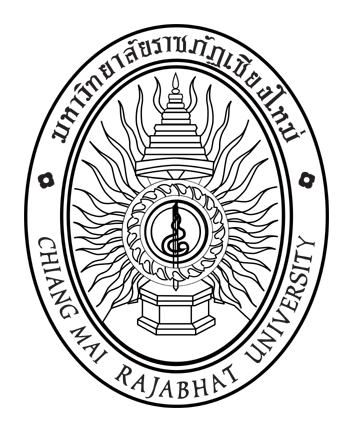 ใบสมัครเข้ารับการสรรหาเป็นผู้สมควรดำรงตำแหน่งอธิการบดีมหาวิทยาลัยราชภัฏเชียงใหม่							วันที่ ..............................................................เรื่อง	การสมัครเข้ารับการสรรหาเป็นผู้สมควรดำรงตำแหน่งอธิการบดีมหาวิทยาลัยราชภัฏเชียงใหม่เรียน	ประธานคณะกรรมการสรรหาอธิการบดีมหาวิทยาลัยราชภัฏเชียงใหม่สิ่งที่ส่งมาด้วย	1.  ข้อมูลเบื้องต้นของผู้สมควรดำรงตำแหน่งอธิการบดี (แบบ คสอ.006)	จำนวน  1 ชุด		2.  รูปถ่ายสีขนาดโปสการ์ด						จำนวน  2 รูป	ตามประกาศคณะกรรมการสรรหาอธิการบดีมหาวิทยาลัยราชภัฏเชียงใหม่ เรื่อง กำหนดการและขั้นตอนการสรรหาอธิการบดีมหาวิทยาลัยราชภัฏเชียงใหม่ ลงวันที่ 26 กรกฎาคม พ.ศ. 2555 กำหนดให้ผู้มีคุณสมบัติตามข้อบังคับมหาวิทยาลัยราชภัฏเชียงใหม่ ว่าด้วย หลักเกณฑ์ วิธีการได้มา และคุณสมบัติของผู้ดำรงตำแหน่งอธิการบดี พ.ศ. 2553 ยื่นใบสมัครเข้ารับการสรรหาเป็นผู้สมควรดำรงตำแหน่งอธิการบดีมหาวิทยาลัยราชภัฏเชียงใหม่ ระหว่างวันที่ 1 – 10 สิงหาคม พ.ศ. 2555 นั้น	ข้าพเจ้า..............................................................................................................................ขอสมัครเข้ารับการสรรหาเป็นผู้สมควรดำรงตำแหน่งอธิการบดีมหาวิทยาลัยราชภัฏเชียงใหม่  พร้อมนี้ได้แนบเอกสาร
ข้อมูลเบื้องต้นตามแบบ คสอ.006 และรูปถ่าย มาเพื่อประกอบการพิจารณาด้วยแล้ว	จึงเรียนมาเพื่อโปรดพิจารณา					    ลงชื่อ.....................................................................						(..................................................................)								ผู้สมัครใบสมัครและแบบ คสอ.006 ต้องยื่นภายในกำหนดระยะเวลาตามที่คณะกรรมการสรรหาอธิการบดีประกาศไว้
หากล่วงเลยวันและเวลาดังกล่าวจะไม่ได้รับการพิจารณา สอบถามรายละเอียดเพิ่มเติมได้ที่สำนักงานสภามหาวิทยาลัย 
โทร. 0-5388-5877 และ download  แบบฟอร์มได้ที่ www.council.cmru.ac.th 
(สามารถใช้แบบฟอร์มนี้ถ่ายสำเนาหรือจัดพิมพ์ขึ้นใหม่ได้)ข้อมูลเบื้องต้นของผู้สมควรดำรงตำแหน่งอธิการบดีมหาวิทยาลัยราชภัฏเชียงใหม่(สำหรับผู้สมัคร)ข้อมูลส่วนตัวชื่อ นาย/นาง/นางสาว ..................................................นามสกุล ................................................................................เกิดวันที่.........เดือน................................พ.ศ. ..............     อายุ..............ปี........... เดือนปัจจุบันดำรงตำแหน่ง(1).................................................................................................................................................................................(2).................................................................................................................................................................................(3).................................................................................................................................................................................ที่อยู่ ที่สามารถติดต่อได้สะดวก    บ้าน      หน่วยงาน ...................................................................................เลขที่ ....................... หมู่ที่ ................ ตรอก/ซอย ..................................... ถนน .......................................................ตำบล/แขวง ......................................... อำเภอ/เขต ........................................ จังหวัด .............................................รหัสไปรษณีย์........................ โทรศัพท์ .................................................. โทรสาร .......................................................โทรศัพท์เคลื่อนที่ (มือถือ) .................................... e–Mail address ......................................................................... ประวัติการศึกษา(1) ปริญญาตรี.....................................................................สาขา.................................................................................      มหาวิทยาลัย/สถาบัน..........................................................................................................................................	ปี พ.ศ. ที่สำเร็จการศึกษา..............................(2) ปริญญาโท......................................................................สาขา................................................................................      มหาวิทยาลัย/สถาบัน...........................................................................................................................................	ปี พ.ศ. ที่สำเร็จการศึกษา.............................. (3) ปริญญาเอก.....................................................................สาขา..............................................................................      มหาวิทยาลัย/สถาบัน...........................................................................................................................................	ปี พ.ศ. ที่สำเร็จการศึกษา..............................(4) อื่น ๆ (โปรดระบุ) ..................................................................................................................................................………………………………………………………………………………………………………………………………………………………………….………………………………………………………………………………………………………………………………………………………………….………………………………………………………………………………………………………………………………………………………………….………………………………………………………………………………………………………………………………………………………………….ประสบการณ์ด้านการสอนในมหาวิทยาลัยหรือสถาบันอุดมศึกษา(1)  หลักสูตร.................................................................................วิชา.........................................................................       มหาวิทยาลัย/สถาบัน...............................................................................ปี พ.ศ. .............. ถึง ปี พ.ศ. .............(2)  หลักสูตร..................................................................................วิชา........................................................................       มหาวิทยาลัย/สถาบัน...............................................................................ปี พ.ศ. .............. ถึง ปี พ.ศ. .............(3)  หลักสูตร...................................................................................วิชา.......................................................................       มหาวิทยาลัย/สถาบัน...............................................................................ปี พ.ศ. .............. ถึง ปี พ.ศ. .............(4)  อื่น ๆ (โปรดระบุ) ................................................................................................................................................………………………………………………………………………………………………………………………………………………………………….………………………………………………………………………………………………………………………………………………………………….………………………………………………………………………………………………………………………………………………………………….………………………………………………………………………………………………………………………………………………………………….ประสบการณ์ด้านการบริหารมหาวิทยาลัยหรือสถาบันอุดมศึกษาตำแหน่งอธิการบดี.................................................................................	ปี พ.ศ. .............. ถึง ปี พ.ศ. .............ตำแหน่งรองอธิการบดี.......................................................................... 	ปี พ.ศ. .............. ถึง ปี พ.ศ. .............ตำแหน่งคณบดี..................................................................................... 	ปี พ.ศ. .............. ถึง ปี พ.ศ. .............ตำแหน่งผู้อำนวยการสำนัก/สถาบัน/วิทยาลัย...................................... 	ปี พ.ศ. .............. ถึง ปี พ.ศ. .............ตำแหน่งผู้ช่วยอธิการบดี....................................................................... 	ปี พ.ศ. .............. ถึง ปี พ.ศ. .............ตำแหน่งรองคณบดี............................................................................... 	ปี พ.ศ. .............. ถึง ปี พ.ศ. .............ตำแหน่งรองผู้อำนวยการสำนัก / สถาบัน.............................................	ปี พ.ศ. .............. ถึง ปี พ.ศ. .............อื่น ๆ (โปรดระบุ) .................................................................................................................................................………………………………………………………………………………………………………………………………………………………………….………………………………………………………………………………………………………………………………………………………………….………………………………………………………………………………………………………………………………………………………………….………………………………………………………………………………………………………………………………………………………………….เคยดำรงตำแหน่งกรรมการสภามหาวิทยาลัยหรือสถาบันอุดมศึกษา(1) ตำแหน่ง........................................................................................................ ปี พ.ศ. .............. ถึง ปี พ.ศ. .............                  มหาวิทยาลัย / สถาบัน............................................................................................................................................(2) ตำแหน่ง........................................................................................................ ปี พ.ศ. .............. ถึง ปี พ.ศ. .............                  มหาวิทยาลัย / สถาบัน............................................................................................................................................(3) ตำแหน่ง........................................................................................................ ปี พ.ศ. .............. ถึง ปี พ.ศ. .............                  มหาวิทยาลัย / สถาบัน............................................................................................................................................อื่น ๆ (โปรดระบุ) .....................................................................................................................................................………………………………………………………………………………………………………………………………………………………………….……………………………………………………………………………………………………………………………………………………………….…………………………………………………………………………………………………………………………………………………………………….………………………………………………………………………………………………………………………………………………………………….ตำแหน่งวิชาการศาสตราจารย์  สาขา.................................................................................................... ปี  พ.ศ. ........................
มหาวิทยาลัย / สถาบัน.......................................................................................................................................รองศาสตราจารย์  สาขา.............................................................................................. ปี  พ.ศ. ........................
มหาวิทยาลัย / สถาบัน.......................................................................................................................................ผู้ช่วยศาสตราจารย์  สาขา............................................................................................ ปี  พ.ศ. .......................มหาวิทยาลัย / สถาบัน.......................................................................................................................................อื่น ๆ (โปรดระบุ) ...............................................................................................................................................………………………………………………………………………………………………………………………………………………………………….………………………………………………………………………………………………………………………………………………………………….………………………………………………………………………………………………………………………………………………………………….………………………………………………………………………………………………………………………………………………………………….	ข้าพเจ้าขอรับรองว่าประวัติและข้อมูลดังกล่าวข้างต้นถูกต้องและเป็นจริง								ลงชื่อ ............................................................								       (.............................................................)										    ผู้สมัคร							          วันที่..........................................สอบถามรายละเอียดเพิ่มเติมได้ที่สำนักงานสภามหาวิทยาลัย โทร. 0-5388-5877และ download  แบบฟอร์มได้ที่ www.council.cmru.ac.th (สามารถใช้แบบฟอร์มนี้ถ่ายสำเนาหรือจัดพิมพ์ขึ้นใหม่ได้)